Lección 2: Características de una recta numéricaExploremos las características de una recta numérica.2.2: Analicemos rectas numéricasRecta numérica de Jada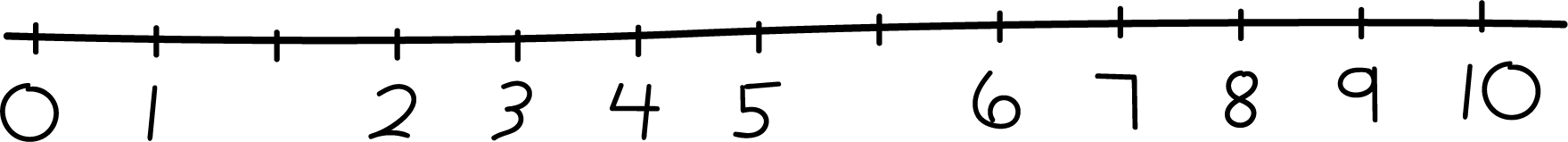 Recta numérica de Andre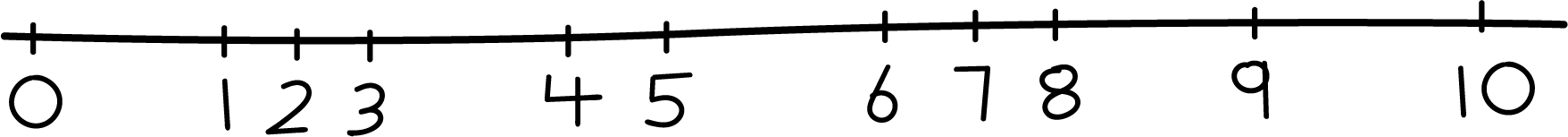 Recta numérica de Elena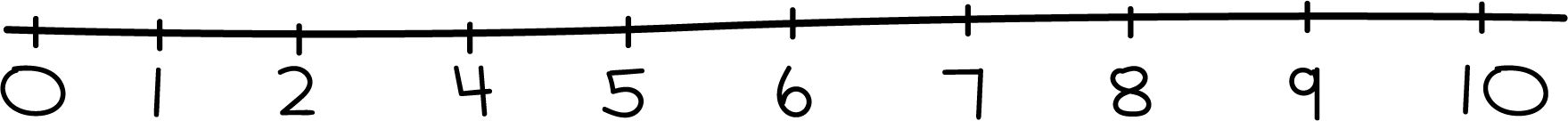 ¿Cómo debe ajustar Jada su recta numérica?¿Cómo debe ajustar Andre su recta numérica?Recta numérica de Elena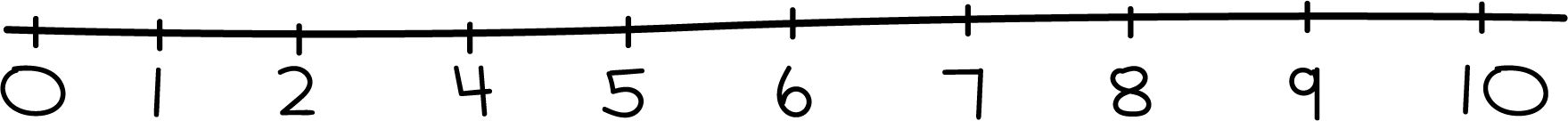 ¿Cómo debe ajustar Elena su recta numérica?Completa los números para crear tu propia recta numérica.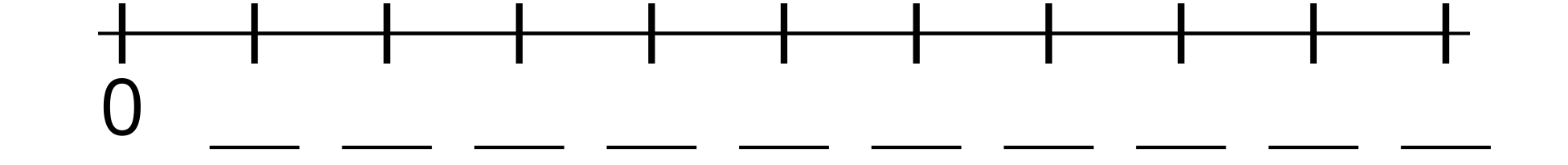 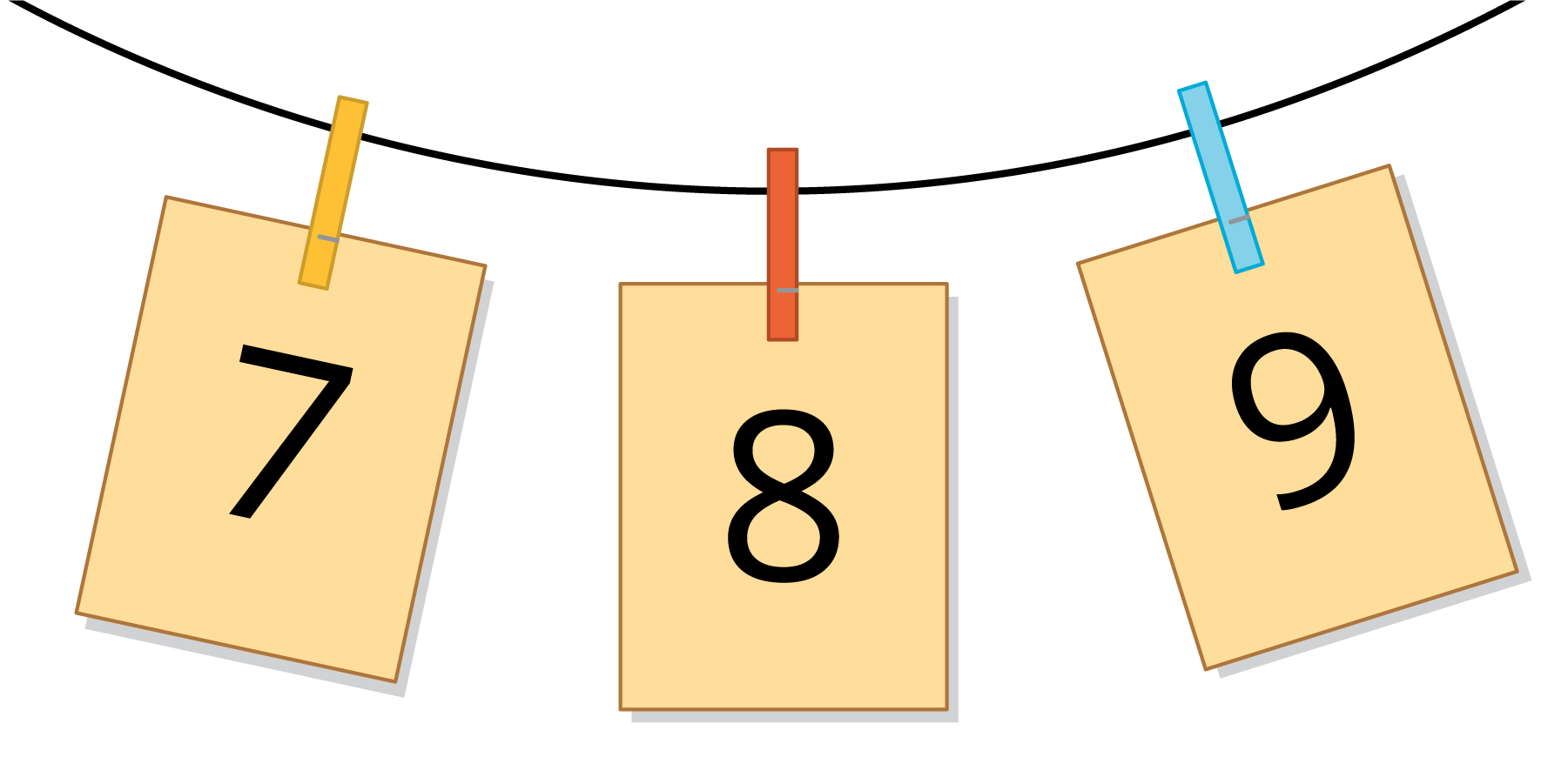 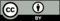 © CC BY 2021 Illustrative Mathematics®